Teilnahmelistefür die Veranstaltung 
______________________________________

______________________________________Datum: _______________________________     

Uhrzeit: von ___________ bis _____________

______________________________________(Ort/ Datum)______________________________________
Unterschrift der/ des Verantwortlichen vor OrtDiese Liste ist ausschließlich für den/die Referenten/-in  (Ref) bzw. 
für haupt- oder ehrenamtliche MitarbeiterInnen der KEB.Diese tragen auch die Namen der TeilnehmerInnen (TN) in die Liste ein.Die TN haben keine Einsicht in die Liste.Die Liste ist sicher zu verwahren.Eine Kopie außerhalb der KEB-Geschäftsstelle darf nicht angefertigt werden.Nach der Veranstaltung ist die Liste an die Geschäftsstelle der KEB zu senden.Katholische Erwachsenenbildung in der Stadt Regensburg e.V. | 2018NrVornameName123456789101112131415161718192021222324252627282930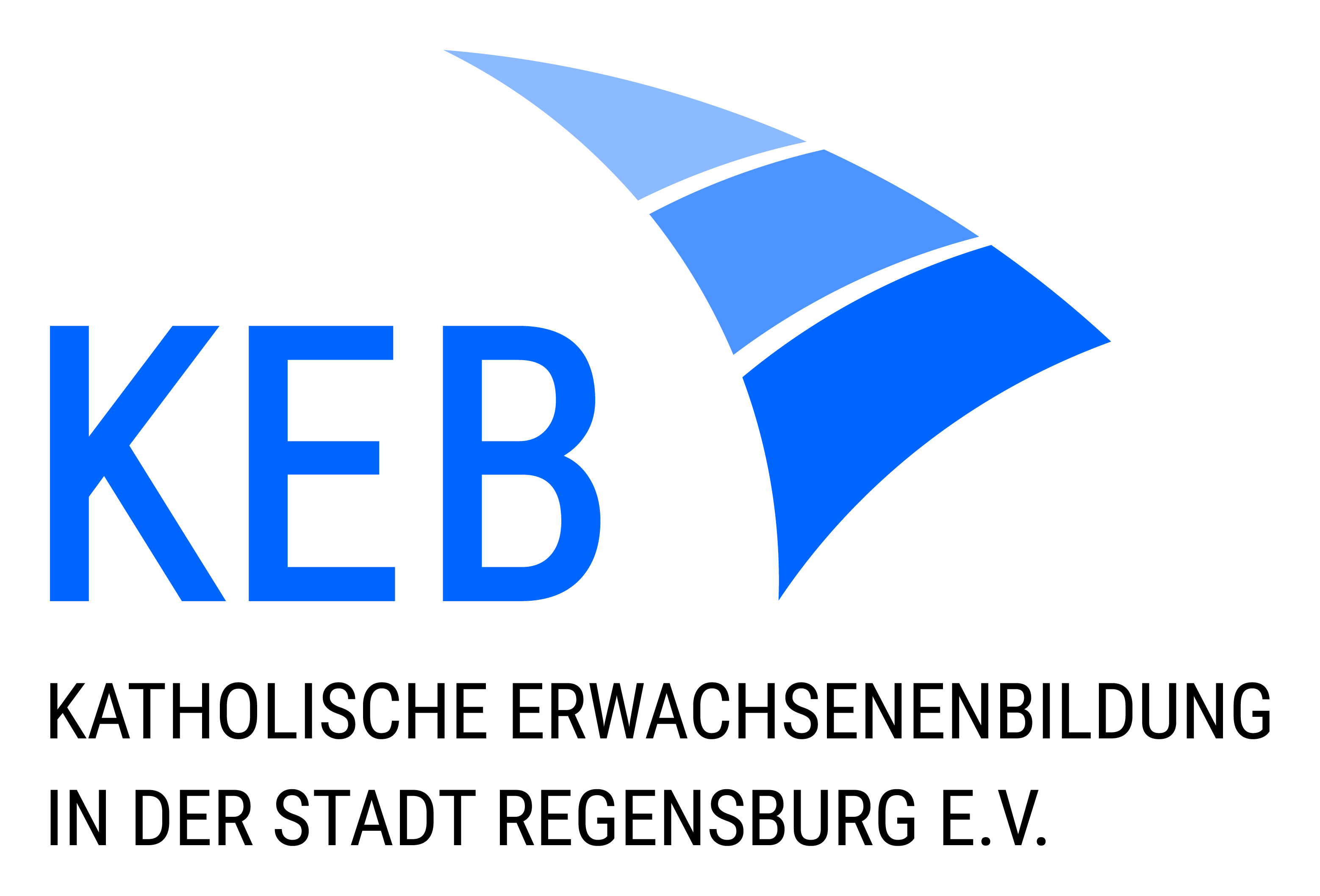 NrVornameName313233343536373839404142434445464748495051525354555657585960